Утвержден Приказом Закрытого Акционерного Общества «Азербайджанское Каспийское Морское Пароходство» от 01 декабря 2016 года, № 216.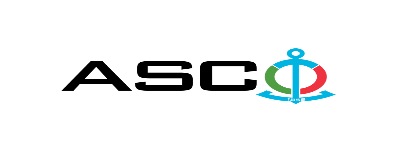 Закрытое Акционерное Общество «Азербайджанское Каспийское Морское Пароходство» объявляет о проведении открытого конкурса на закупку запчастей главного и вспомогательного двигателей для судна на балансе АСКО КОНКУРС № AM184/2022 (на бланке участника-претендента)ПИСЬМО-ЗАЯВКАНА УЧАСТИЕ В ОТКРЫТОМ КОНКУРСЕГород _______ “___”_________2022 год ___________№           							                                                                                          Председателю Комитета по Закупкам АСКОГосподину Дж. МахмудлуНастоящей заявкой [с указанием полного наименования претендента-подрядчика] подтверждает намерение принять участие в открытом конкурсе № [с указанием претендентом номера конкурса], объявленном «АСКО» в связи с закупкой «__________». При этом подтверждаем, что в отношении [с указанием полного наименования претендента-подрядчика] не проводится процедура ликвидации, банкротства, деятельность не приостановлена, а также отсутствуют иные обстоятельства, не позволяющие участвовать в данном тендере. Гарантируем, что [с указанием полного наименования претендента-подрядчика] не является лицом, связанным с АСКО. Сообщаем, что для оперативного взаимодействия с Вами по вопросам, связанным с представленной документацией и другими процедурами, нами уполномочен:Контактное лицо:Должность контактного лица: Телефон:E-mail:Приложение:Оригинал  банковского  документа об  оплате взноса за участие в конкурсе –  на ____ листах.________________________________                                   _______________________(Ф.И.О. уполномоченного лица) (подпись уполномоченного лица)_______________________               (должность уполномоченного лица)                                                                                                                   M.П.Texniki suallarla bağlı:Tahir Seyidov, Donanmanın texniki istismar xidmətinin rəis müaviniTel: (+99412) 4043700 / 2182E-mail: tahir.seyidov@asco.az     До заключения договора купли-продажи с компанией победителем конкурса проводится проверка претендента в соответствии с правилами закупок АСКО.    Компания должна перейти по этой ссылке (http://asco.az/sirket/satinalmalar/podratcilarin-elektron-muraciet-formasi/), чтобы заполнить специальную форму или представить следующие документы:Устав компании (со всеми изменениями и дополнениями)Выписка из реестра коммерческих юридических лиц (выданная в течение последнего 1 месяца)Информация об учредителе юридического лица в случае если учредитель является юридическим лицомИНН свидететльствоПроверенный аудитором баланс бухгалтерского учета или налоговая декларация (в зависимости от системы налогообложения) / справка на отсутствие налоговой задолженности в органах налогообложения Удостоверения личности законного представителяЛицензии учреждения необходимые для оказания услуг / работ (если применимо)Договор не будет заключен с компаниями, которые не предоставляли указанные документы и не получили позитивную оценку по результатам процедуры проверки, и они будут исключены из конкурса! Перечень документов для участия в конкурсе:Заявка на участие в конкурсе (образец прилагается); Банковский документ об оплате взноса за участие в конкурсе;Конкурсное предложение;Банковская справка о финансовом положении грузоотправителя за последний 1 год (или в течении периода функционирования);Справка из соответствующих налоговых органов об отсутствии просроченных обязательств по налогам и другим обязательным платежам в Азербайджанской Республике, а также об отсутствии неисполненных обязанностей налогоплательщика, установленных Налоговым кодексом Азербайджанской Республики в течение последнего года (исключая период приостановления). На первичном этапе, заявка на участие в конкурсе (подписанная и скрепленная печатью) и банковский документ об оплате взноса за участие (за исключением конкурсного предложения) должны быть представлены на Азербайджанском, русском или английском языках не позднее 17:00 (по Бакинскому времени) 21 ноября 2022 года по месту нахождения Закрытого Акционерного Общества «Азербайджанское Каспийское Морское Пароходство» (далее – «АСКО» или "Закупочная Организация") или путем отправления на электронную почту контактного лица. Остальные документы должны быть представлены в конверте конкурсного предложения.Перечень (описание) закупаемых товаров, работ и услуг прилагается.Сумма взноса за участие в конкурсе и приобретение Сборника Основных Условий:Претенденты, желающие принять участие в конкурсе, должны оплатить нижеуказанную сумму взноса за участие в конкурсе (название организации проводящий конкурс и предмет конкурса должны быть точно указаны в платежном поручении) путем перечисления средств на банковский счет АСКО с последующим представлением в АСКО документа подтверждающего оплату, в срок не позднее, указанного в первом разделе.  Претенденты, выполнявшие данное требование, вправе приобрести Сборник Основных Условий по предмету закупки у контактного лица в электронном или печатном формате в любой день недели с 09.00 до 18.00 часов до даты, указанной в разделе IV объявления.Взнос за участие (без НДС): 250 (двести пятьдесят) АЗНДопускается оплата суммы взноса за участие в манатах или в долларах США и Евро в эквивалентном размере.  Номер счета: Взнос за участие в конкурсе не подлежит возврату ни при каких обстоятельствах, за исключением случаев отмены конкурсаГарантия на конкурсное предложение:Для конкурсного предложения требуется банковская гарантия в сумме не менее 1 (одного)% от цены предложения. Форма банковской гарантии будет указана в Сборнике Основных Условий.Оригинал банковской гарантии должен быть представлен в конкурсном конверте вместе с предложением. В противном случае Закупочная Организация оставляет за собой право отвергать такое предложение.Финансовое учреждение, выдавшее гарантию, должно быть принято в финансовых операциях в Азербайджанской Республике и / или в международном уровне. Закупочная организация оставляет за собой право не принимать никаких недействительных банковских гарантий.В случае если лица, желающие принять участие в конкурсе закупок, предпочтут представить гарантию другого типа (аккредитив, ценные бумаги, перевод средств на счет указанный в тендерных документах, депозит и другие финансовые активы), в этом случае должны предварительно запросить АСКО посредством контактного лица, указанного в объявлении и получить согласие о возможности приемлемости такого вида гарантии.Сумма гарантии за исполнение договора требуется в размере 3 (трёх) % от закупочной цены.Для текущей закупочной операции Закупающая Организация произведет оплату только после того, как товары будут доставлены на склад, предоплата не предусмотрена.Предельный срок и время подачи конкурсного предложения:Участники, представившие заявку на участие и банковский документ об оплате взноса за участие в конкурсе до срока, указанного в первом разделе, должны представить свои конкурсные предложения в «АСКО» в запечатанном конверте (один оригинальный экземпляр и одна копия) не позднее 17:00 (по Бакинскому времени) 04 декабря 2022 года.Конкурсные предложения, полученные позже указанной даты и времени, не вскрываются и возвращаются участнику.Адрес закупочной организации:Азербайджанская Республика, город Баку AZ1003 (индекс), Ул. М. Усейнова 2, Комитет по Закупкам АСКО. Контактное лицо:Мурад МамедовВедущий специалист по закупкам Департамента Закупок АСКОТелефонный номер: +994 12 4043700 (внутр. 1071)Адрес электронной почты : Murad.z.Mammadov@asco.az, tender@asco.azПо юридическим вопросам:Телефонный номер: +994 12 4043700 (внутр. 1262)Адрес электронной почты: :    tender@asco.az  Дата, время и место вскрытия конвертов с конкурсными предложениями:Вскрытие конвертов будет производиться в 15.00 (по Бакинскому времени) 05 декабря 2022 года.Желающим принять участие во вскрытии конвертов будет отправлен линк и таким образом участие будет обеспечено.Сведения о победителе конкурса:Информация о победителе конкурса будет размещена в разделе «Объявления» официального сайта АСКО.Прочие условия конкурса:Участники должны иметь опыт работы по предмету конкурса (по поставке запасных частей судовых двигателей одинакового типа) и предоставить подтвердительные контракты. №Malların Təsviri/Goods descriptionMalların Təsviri/Goods descriptionKodlaşma/Part noÖlçü vahidi/UnitsMiqdarı/QuantityGəmi adı/Vessel name: “Naxçıvan” / ”Nakhchivan”Gəmi adı/Vessel name: “Naxçıvan” / ”Nakhchivan”Gəmi adı/Vessel name: “Naxçıvan” / ”Nakhchivan”Gəmi adı/Vessel name: “Naxçıvan” / ”Nakhchivan”Gəmi adı/Vessel name: “Naxçıvan” / ”Nakhchivan”Gəmi adı/Vessel name: “Naxçıvan” / ”Nakhchivan”Baş mühərrik/main engine: MAN 5S26MC Baş mühərrik/main engine: MAN 5S26MC Baş mühərrik/main engine: MAN 5S26MC Baş mühərrik/main engine: MAN 5S26MC Baş mühərrik/main engine: MAN 5S26MC Baş mühərrik/main engine: MAN 5S26MC 1Farsunka yığımdaINJECTOR COMPLETE90910-161əd/pcs 102Şpindel aparıcı yığma nazik tip püskürücü ilə (Daxildir .161,173,197,207,232,244, 950,256, 028,041,053,065,077,089)SPINDLE GUIDE CPL SLIDE TYPE WITH NOZZLE IMO 3062449-0  (Incl.161,173,197,207,232,244, 950,256, 028,041,053,065,077,089)90910-0161-281əd/pcs 203Yanacaq nasosuFUEL PUMP90901-0176əd/pcs 54Klapan yığımdaVALVE ASSY90805-84-159əd/pcs 105Yanacaq borusuFUEL PIPE90806-042-213əd/pcs 106Yanacaq nasosunun privoduFUEL PUMP DRIVE90902-0119əd/pcs 57Silindir oymağı, Dəniz Təsnifat Cəmiyyətinin sertifikatı ilə.(IMO NO.1111213-6) L=1127 CYLINDER LINER with Marine IACS Class certificate (IMO NO.1111213-6) L=112790302-182-071əd/pcs 108Xaric edici klapan yığımdaExhaust valve assy90801-137əd/pcs 59Turbokompressorun rotoruTURBOCHARGER ROTORNR24/S pos 520əd/pcs 210Porşen təmizləyici üzükPISTON CLEANING RING90302-0182-058əd/pcs 1011O-üzükO-RING90302-0182-010əd/pcs 5012O-üzükO-RING90302-182-022əd/pcs 5013O-üzük (326 X 5.7 V) O-RING (326 X 5.7 V)90101-135-092əd/pcs 4014Silindir qapağı Dəniz Təsnifat Cəmiyyətinin sertifikatı ilə, H=190mmCYL COVER, with Marine IACS Class certificate , H=190mm90101-135-067əd/pcs 1015Rezin üzük ELASTIC RING90910-161-089əd/pcs 2016Klapan yığmaVALVE ASSY90810-66-024əd/pcs 1017Rezin üzük RUBBER RING90802-16-152əd/pcs 4018Rezin üzük RUBBER RING90802-16-164əd/pcs 4019Rezin üzük  RUBBER RING90802-16-223əd/pcs 3020Rezin üzük RUBBER RING90801-137-290əd/pcs 5021Rezin üzük RUBBER RING90801-137-170əd/pcs 5022Rezin üzük RUBBER RING90805-84-218əd/pcs 5023Rezin üzükRUBBER RING90801-137-493əd/pcs 5024Rezin üzük RUBBER RING90801-137-802əd/pcs 5025Üzük RING90302-0182-034əd/pcs 1026Porşen Dəniz Təsnifat Cəmiyyətinin sertifikatı ilə, (H=127MM, R/G:7.5-5.5-5.5-5.5) Piston, with Marine IACS Class certificate (H=127MM, R/G:7.5-5.5-5.5-5.5)90201-172-143əd/pcs 227Porşen üzüyü NO.1 CPR, NOT-ALU, T=7.5MM, NPR PISTON RING NO.1 CPR, NOT-ALU, T=7.5MM, NPR90201-0172-023əd/pcs 2028Porşen üzüyü NO.2 & 4, NOT-ALU, L/CUT, PISTON RING NO.2 & 4, NOT-ALU, L/CUT, T=5.5MM, NPR90201-0172-059əd/pcs 3029Porşen üzüyü NO.3 R/CUT, NOT-ALU, T=5.5MM, NPR PISTON RING NO.3 R/CUT, NOT-ALU, T=5.5MM, NPR90201-0172-047əd/pcs 1530O-üzükO-RING90201-172-167əd/pcs 2031O-üzük O-RING90201-172-179əd/pcs 2032Kipləyici dəstSEALING KIT90205-0078əd/pcs 533Klapan şpindelVALVE SPINDLE, STELLITE90801-0137-277əd/pcs 1034Yəhər (W-TYPE)BOTTOM PIECE (W-TYPE)90801-0137-300əd/pcs 1035Kipləyici həlqəSEAL RING90101-135-163əd/pcs 4036Kipləyici həlqəSEAL RING90302-0182-166əd/pcs 4037Silindir qapağının köynəyi (H=67mm) CYLINDER CASING  (H=67mm)90101-135 - 102əd/pcs 538Kompensator Bellows91003-148-378əd/pcs 639Kompensator Bellows91004-29-062əd/pcs 440Porşen ətəyiPISTON SKIRT90201-172 180əd/pcs 541Klapan privoduVALVE DRIVER90805-84əd/pcs 442Rolik aparıcı üçün vtulkaBUSHING FOR ROLLER GUIDE90902-119-227əd/pcs 443O-üzükO-ring viton90901-0176-137əd/pcs 4044O-üzükO-ring viton90901-0176-125əd/pcs 4045O-üzükO-ring viton90901-0176-042əd/pcs 4046O-üzükO-ring viton90901-0176-042əd/pcs 4047Kipləyici üzükSealing ring90901-0176-054əd/pcs 5048Kipləyici üzükSealing ring90901-0176-101əd/pcs 5049O-üzükO-ring viton90901-0176-125əd/pcs 5050O-üzükO-ring viton90901-0176-137əd/pcs 5051O-üzükO-ring viton90901-0176-424əd/pcs 5052O-üzükO-ring viton90901-0176-544əd/pcs 5053O-üzükO-ring viton90901-0176-365əd/pcs 5054Kapralon üzükFELT RING90901-0176-282əd/pcs 5055Əks üzükBack-up ring PTFE90901-0176-353əd/pcs 5056Əks üzükBack-up ring PTFE90901-0176-532əd/pcs 5057Əks üzükBack-up PTFE90901-0176-412əd/pcs 5058Salnik dəstiSEALING KIT90205-0078əd/pcs 659Geri qayıtmayan klapanNON RETURNABLE VALVE90702-0066-434əd/pcs 1060Geri buraxmayan klapanNON RETURNABLE VALVE OD 20mm90805-0084-159əd/pcs 1061Rezin üzükRUBBER RING90805-84-218əd/pcs 3062PorşenPISTON90805-84-231əd/pcs 1063O-üzükO-RING90805-84-351əd/pcs 4064O-üzükO-RING90805-0084-399əd/pcs 4065YaySPRING90902-119-097əd/pcs 1066Yanacaq borusuFUEL PIPE90806-042-213əd/pcs 10Köməkçi mühərrik/aux engine: MAN D2842 LE301 Köməkçi mühərrik/aux engine: MAN D2842 LE301 Köməkçi mühərrik/aux engine: MAN D2842 LE301 Köməkçi mühərrik/aux engine: MAN D2842 LE301 Köməkçi mühərrik/aux engine: MAN D2842 LE301 Köməkçi mühərrik/aux engine: MAN D2842 LE301 67Püskürücü tutqacı (forsunka)NOZZLE HOLDER51.10101-7210əd/pcs 2468PüskürücüINJECTION NOZZLE51.10102-0189əd/pcs 2469Silindir qapağı klapanlar daxil, Dəniz Təsnifat Cəmiyyətinin sertifikatı ilə CYLINDER HEAD WITH VALVES, with Marine IACS Class certificate 51.03101-6585Bəd/pcs 2470Slindr vtulkası Dəniz Təsnifat Cəmiyyətinin sertifikatı iləCYLINDER LINER, with Marine IACS Class certificate 51.01201-0305əd/pcs 2471O-üzükO RING51.96501-0417əd/pcs 5072KipləyiciSEAL51.96501-0412əd/pcs 5073Yanacaq nasosuINJECTION PUMP51.11102-7978əd/pcs 274Rama yastığı, Dəniz Təsnifat Cəmiyyətinin sertifikatı ilə MAIN BEARING, with Marine IACS Class certificate 51.01110-6522əd/pcs 1675Porşen, Dəniz Təsnifat Cəmiyyətinin sertifikatı ilə PISTON, with Marine IACS Class certificate 51.02501-7400əd/pcs 1076Porşen üzük dəstiPISTON RING SET51-02503 673/681/651əd/pcs 2477Dayaq yastığı, Dəniz Təsnifat Cəmiyyətinin sertifikatı ilə THRUST BEARING, with Marine IACS Class certificate 51.01111-6522əd/pcs 278Şatun, Dəniz Təsnifat Cəmiyyətinin sertifikatı ilə CONROD, with Marine IACS Class certificate 51.02401-6198əd/pcs 279Motıl yastığı, Dəniz Təsnifat Cəmiyyətinin sertifikatı iləCONROD BEARING, with Marine IACS Class certificate 51.02410-6488əd/pcs 4880Sil başlığının araqatıCYLINDER HEAD GASKET51.03901-0298əd/pcs 2481Giriş klapan oturacağı 61,11mmINLET VALVE SEAT RING 61,11mm51.03203-0242əd/pcs 1282Çıxış klapan oturacağı 53,11mmEXHAUST VALVE SEAT RING 53,1151.03203-0184əd/pcs 1283Giriş klapanINLET VALVE51.04701-0375əd/pcs 1284Çıxış klapanOUTLET VALVE51.04701-0367əd/pcs 1285O-üzükO RING51.96501-0417əd/pcs 5086QayışBELT 06.58072-0234əd/pcs 687Qayış BELT 06.58072-2412əd/pcs 688O-üzük O-RING51.04902-0028əd/pcs 4889AraqatGASKET51.08902-0078əd/pcs 2490AraqatGASKET51.08901-0023əd/pcs 2491AraqatGASKET51.03905-0104əd/pcs 2492Rezin kipləyiciRUBBER SEAL51.96501.0348əd/pcs 7293Dirsəkli valın kipləyicisi qabaqSHAFT SEAL FRONT51.01501-6004əd/pcs 294Maxovikin polad vtulkasıWEARING RING FOR AFT END51.02130-0013əd/pcs 295TurbokompressorTURBOCHARGER51.09100-7213əd/pcs 496Su nasosuCOOLANT PUMP51.06500-6633əd/pcs 297Yağ soyuducusuOIL COOLER51.05601-7135əd/pcs 298Boru yığımıTUBE BUNDLE50.06109-0010əd/pcs 299Yağ nasosuLUBE PUMP51.05100-6191əd/pcs 2100TermostatTHERMOSTAT51.06402-0061əd/pcs 6101AraqatGASKET51.03905-0104əd/pcs 24102Su nasosunun təmir dəstiWATER PUMP REPAIR KIT51.06599-6025əd/pcs 2